Area and Circumference of CircleSolutions for the assessment Area and Circumference of CircleName :Class :Date :Mark :/12%1) Name the labelled parts of the circle below.

Choose from the following words: segment, sector, chord, circumference, centre, radius, diameter, arc[1]  2) Estimate the area of the circle by counting unit squares

      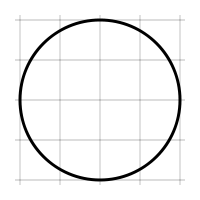 [1]  3) Find the area of the circle pictured below, rounding your answer to 3 significant figures






     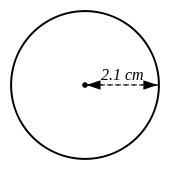 [1]  4) Find the area of the circle pictured below, rounding your answer to 3 significant figures






     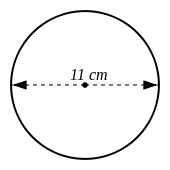 [1]  5) The circumference of a circle is 46 cm. Find the area of the circle, rounding your answer to 3 significant figures.

      [1]  6) The area of a circle is 4.9  . Find the circumference of the circle, rounding your answer to 3 significant figures.

      [1]  7) Find the radius of a circle which has an area of 8.4  



     [1]  8) Find the diameter of a circle which has an area of 80  



     [1]  9) Find the circumference of the circle pictured below, rounding your answer to 3 significant figures






     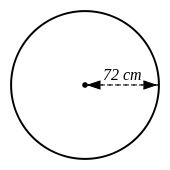 [1]  10) Find the circumference of the circle pictured below, rounding your answer to 3 significant figures






     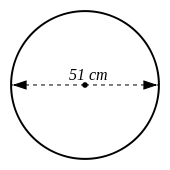 [1]  11) Find the radius of a circle, where the circumference is: 

      4.1 cm[1]  12) Find the diameter of a circle, where the circumference is: 

      38 cm[1]  1) 1 = sector, 2 = diameter, 3 = chord, 4 = radius
5 = circumference, 6 = centre, 7 = arc, 8 = segment2) Area = 13  3) Area = 13.9  4) Area = 95.0  5) Area = 168  6) Circumference = 7.85 cm7) Radius = 1.64 cm8) Diameter = 10.1 cm9) Circumference = 452 cm10) Circumference = 160 cm11) Radius = 0.653 cm12) Diameter = 12.1 cm